511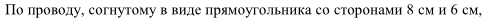 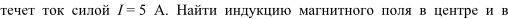 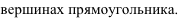 521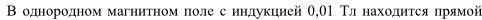 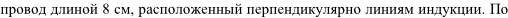 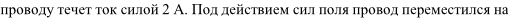 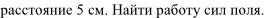 741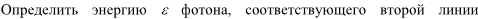 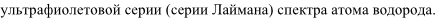 